     ПОСТАНОВЛЕНИЕ                                                               JÖП08 ноября  2022 г.                              с.ЧерныЙ Ануй                        № 21"Об основных направлениях  налоговойполитики МО  Черноануйское сельское поселение  на 2023 год и плановый период 2024 и 2025 годов" В целях реализации бюджетного процесса в муниципальном образовании Черноануйское сельское поселение в соответствии со статьями 172 и 184.2 Бюджетного кодекса Российской Федерации:1. Утвердить прилагаемые Основные направления налоговой политики муниципального образования Черноануйское сельское поселение на 2023 год и на плановый период 2024 и 2025 годов (далее - Основные направления).2. Администрации муниципального образования Черноануйское сельское поселение при формировании проекта бюджета муниципального образования Черноануйское сельское поселение на 2023 год и плановый период 2024 и 2025 годов руководствоваться Основными направлениями.3. Главным распорядителям средств бюджета муниципального образования Черноануйское сельское поселение при планировании доходов и расходов на 2023 год и на плановый период 2024 и 2025 годов руководствоваться Основными направлениями.4. Постановление №16 от 08.11.2021 «Об основных направлениях бюджетной  политики муниципального образования Черноануйское сельское поселение и других исходных данных для составления проекта бюджета Черноануйское сельского поселения на 2022 и плановый период 2023 год и 2024 годов», признать утратившим силу.5. Контроль за исполнением настоящего Постановление оставляю за собойГлава сельской администрацииЧерноануйского сельского поселения                                                  Акатьева Т.А.УтвержденоПостановлением ГлавыМО Черноануйское поселение от_______.2022 г. № ____ОСНОВНЫЕ НАПРАВЛЕНИЯ  налоговой политики  МО Черноануйское сельское поселение на 2023 год и на плановый  период 2024-2025 годов      Основные направления налоговой  политики МО Черноануйское сельское поселение на 2023 год и на плановый  период 2024-2025 годов (далее – Основные направления) разработаны в соответствии с Бюджетным кодексом Российской Федерации и Решением Совета депутатов Черноануйского сельского поселения от 20.12.2013 г. № 4-15 «Об утверждении Положения о бюджетном процессе в МО Черноануйское сельское поселение.       При разработке Основных направлений учтены положения следующих правовых актов:      Основных направлений  налоговой  политики Российской Федерации на 2023 год и на плановый период 2024 и 2025 годов;      Основных направлений  налоговой политики Республики Алтай на 2021 – 2023 годы, одобренных постановлением Правительства Республики Алтай от 19 августа 2020 года №266;       Распоряжения Правительства Республики Алтай от 31 марта 2015 года №144-р «Об утверждении Плана мероприятий по повышению эффективности использования бюджетных средств и увеличению поступлений налоговых и неналоговых доходов республиканского бюджета Республики Алтай и муниципальных образований в Республике Алтай на 2015-2019 годы и о признании утратившими силу некоторых распоряжений».При  реализации основных направлений учитываются иные правовые акты, регулирующие правоотношения в рассматриваемой сфере деятельности.       В 2023-2025 годах будет продолжена реализация основных целей и задач налоговой политики МО Черноануйское сельское поселение, предусмотренных в предыдущие годы.Налоговая политика определена с учетом основных направлений налоговой политики Республики Алтай на 2023-2025 годы, приоритетом которой является дальнейшее повышение эффективности налоговой системы с сохранением стратегического курса на не увеличение налоговой нагрузки на экономику по основным налогам.Основными целями налоговой политики МО Черноануйское сельское поселение в трехлетней перспективе являются, с одной стороны, сохранение бюджетной устойчивости посредством создания условий для развития налоговой базы, вовлечения в налоговый оборот ранее неучтенных объектов налогообложения, повышения уровня собираемости доходов, с другой стороны, поддержка предпринимательской деятельности и инвестиционной активности. Основные направления бюджетной политики сохраняют преемственность в отношении определенных ранее приоритетов и скорректированы с учетом текущей экономической ситуации и необходимостью реализации первоочередных задач.Кроме того, необходимо корректировать налоговую политику, учитывая риски, складывающихся на фоне ситуации вызванной распространением новой коронавирусной инфекции COVID-19 с применением мер по устранению ее последствий, своевременно реагировать на принимаемые государством меры, направленные на поддержание отдельных отраслей экономики и изменение налогового администрирования, переносов сроков уплаты и налоговые «льготы отсрочки».Формирование доходов бюджета МО Черноануйское сельское поселение будет находиться в прямой зависимости от предстоящих изменений законодательства Российской Федерации о налогах и сборах, реальной оценки макроэкономических показателей, фактически складывающейся ситуации  с поступлением доходов, а также от показателей прогноза социально-экономического развития Черноануйского сельского поселения.Важными направлениями в проводимой работе по увеличению доходов бюджета МО Черноануйское сельское поселение будут являться: - проведение мониторинга налоговых поступлений от субъектов малого и среднего предпринимательства, получивших государственную поддержку на реализацию инвестиционных проектов;- проведение работы по формированию наиболее полной и достоверной налоговой базы по налогу на имущество физических лиц и земельному налогу;- принятие мер, направленных на сокращение задолженности по налогам и сборам в бюджет МО Черноануйское сельское  поселениеРЕСПУБЛИКА АЛТАЙ АДМИНИСТРАЦИЯ МУНИЦИПАЛЬНОГО ОБРАЗОВАНИЯ ЧЕРНОАНУСКОЕ СЕЛЬСКОЕ ПОСЕЛЕНИЕ 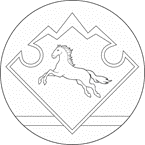  АЛТАЙ РЕСПУБЛИКАНЫҤКАН-ООЗЫ АЙМАКТЫ ЧАРГЫОЗЫ JУРТ АДМИНИСТРАЦИЯЗЫ